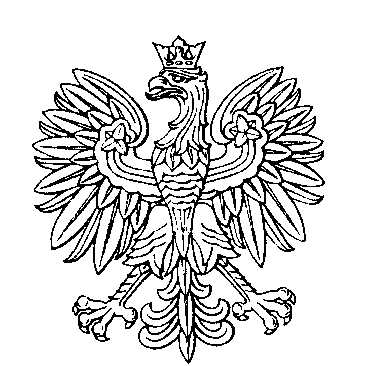 OBWODOWA KOMISJA WYBORCZA NR 1w gminie Brześć KujawskiOBWODOWA KOMISJA WYBORCZA NR 2w gminie Brześć KujawskiOBWODOWA KOMISJA WYBORCZA NR 3w gminie Brześć KujawskiOBWODOWA KOMISJA WYBORCZA NR 4w gminie Brześć KujawskiOBWODOWA KOMISJA WYBORCZA NR 5w gminie Brześć KujawskiOBWODOWA KOMISJA WYBORCZA NR 6w gminie Brześć KujawskiOBWODOWA KOMISJA WYBORCZA NR 7w gminie Brześć KujawskiOBWODOWA KOMISJA WYBORCZA NR 8w gminie Brześć KujawskiOBWODOWA KOMISJA WYBORCZA NR 9w gminie Brześć KujawskiOBWODOWA KOMISJA WYBORCZA NR 10w gminie Brześć KujawskiOBWODOWA KOMISJA WYBORCZA NR 11w gminie Brześć KujawskiSKŁAD KOMISJI:Przewodniczący	Monika RadzikowskaZastępca Przewodniczącego	Iwona OsmólskaCZŁONKOWIE:SKŁAD KOMISJI:Przewodniczący	Justyna Magdalena MarciniakZastępca Przewodniczącego	Violetta Agata RojewskaCZŁONKOWIE:SKŁAD KOMISJI:Przewodniczący	Marlena RępalskaZastępca Przewodniczącego	Sylwia Magdalena StannaCZŁONKOWIE:SKŁAD KOMISJI:Przewodniczący	Paulina Małgorzata KołowskaZastępca Przewodniczącego	Iwona BorowskaCZŁONKOWIE:SKŁAD KOMISJI:Przewodniczący	Anita Anna ZawieruchaZastępca Przewodniczącego	Barbara Krystyna MandosikCZŁONKOWIE:SKŁAD KOMISJI:Przewodniczący	Marzena Małgorzata BorowskaZastępca Przewodniczącego	Sylwia Ewa GłowackaCZŁONKOWIE:SKŁAD KOMISJI:Przewodniczący	Lidia WalczakZastępca Przewodniczącego	Robert KleparskiCZŁONKOWIE:SKŁAD KOMISJI:Przewodniczący	Katarzyna NowackaZastępca Przewodniczącego	Małgorzata Dorota ChmieleckaCZŁONKOWIE:SKŁAD KOMISJI:Przewodniczący	Marcin KomeckiZastępca Przewodniczącego	Agata MorawskaCZŁONKOWIE:SKŁAD KOMISJI:Przewodniczący	Marzena KamińskaZastępca Przewodniczącego	Anna Małgorzata Gożycka-KłobukowskaCZŁONKOWIE:SKŁAD KOMISJI:Przewodniczący	Elżbieta Maria SobierajZastępca Przewodniczącego	Renata Agnieszka OlejniczakCZŁONKOWIE: